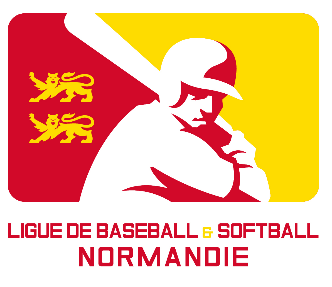 Commission Régionale SportiveFORMULAIRE D’ENGAGEMENT DES OFFICIELS ET ENCADRANTS 2023Seule la dactylographie est acceptée (pas d'écriture manuscrite) - Il est obligatoire de compléter tous les champsJe soussigné.e :                                   	         Nom et prénom						FonctionReprésentant.e légal du club : Engage officiellement le club pour le ou les championnat(s) : Nom du championnat : Championnat Baseball Régional Sénior ; Championnat Baseball Régional 15U ; Championnat Baseball Régional 12U ; Open de Normandie de Softball mixteARBITRES :SCOREURS :ENCADRANTS :Date :                           __________________________			_________________________	   Signature du Président.e					 Tampon du club	   ou son représentant.eFormulaire d'engagement à renvoyer par mail à liguenormandiebaseballsoftball@gmail.com ; + copie à la commission sportive juliefouace@sfr.fr ; + copie au responsable du championnat (Régional sénior : richard@lesandelys-baseball.com ; Régional Jeunes : esteban.prioul@ffbs.fr ; Soft : robin.prouet@gmail.com)  NOM et PrénomEmailN° TéléphoneGradeN° LicenceNOM et PrénomEmailN° TéléphoneGradeN° LicenceNOM et PrénomEmailN° TéléphoneFonction et diplômeN° Licence